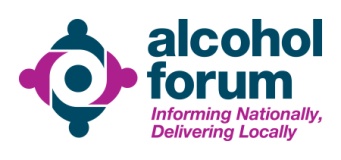 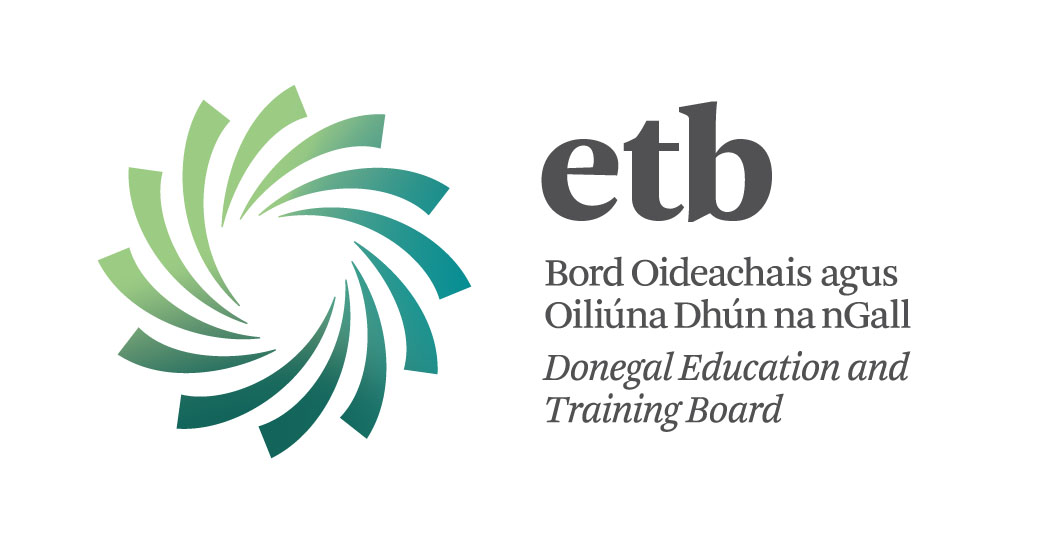 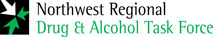 Booking forms: 1.  Individual Booking Form pg. 112. Request for ‘in-service’ training pg. 123. QQI – Level 5 in Community Addiction Studies pg. 13Training Calendar:The training calendar offers a range of courses in the field of alcohol and other drugs. Individuals can book the training by filling in the ‘ Individual Booking Form’ (pg.11) at the back of this document and emailing it or posting it. Training is available to wide range of professionals and community & voluntary sectors.Tailored training:The option of requesting tailored “in-service’ training for your services and organisations is available. Requests will be accommodated to the best of our ability, where possible. The “Request for In-Service Tailored Training Form” is available at the back of this document (pg.12). Call Christina for a brief discussion on your training needs.Trainer Profile:Christina Murray-McELeney completed her BSc Hons Degree with University of Ulster as part of that she studied addictions; she is an educational specialist in the field of alcohol & other drugs having completed her Post Graduate Specialist Diploma in Teaching, Learning & Scholarship with University of Limerick. Christina has been voluntarily undertaking courses herself annually for the last 18 years. She has lectured& guest lectured for eight years in various third level institutions namely University of Limerick, North West Regional College, Letterkenny IT and Sligo IT. Christina designs, develops and delivers a range of education & training in the field of alcohol & other drugs and has written third level modules. She works in partnership with the Alcohol Forum and HSE West (Donegal) and North West Regional Drug and Alcohol Task Force on specific & various projects to ensure the continuance of alcohol & other drugs training & education in the region. She is employed by Donegal Education & Training Board and is funded by North West Regional Drug & Alcohol Task Force (NWRDATF). Christina is a member of the National Addiction Training Programme (NATP), the Alcohol Forum Training & Education Sub-group; Short Life group Alcohol & Pregnancy Letterkenny University Hospital;  Short  Life group Alcohol Advisory for Schools; Strengthening Families Programme Advisory group; Prevention & Education Sub-group of NWRDATF, and a member of Donegal Education & Training Board Education Pillar. Christina is responsible for coordinating alcohol & other drug education & training in the North West Region. Other trainers may also engage in the delivery of training in the region.4.Important Notes:Each training session is subject to numbers. The training calendar is subject to change.In-service tailored training can be designed and delivered ‘in –service’ by request. If you have a group of 10 participants, training can be delivered to your organisation ‘in-house’ on your premises or a premises that you organise.There are 3 different booking forms:Individual booking form – use this form for any of the short coursesRequest for tailored  ‘in-service’ training –  use this form for your organisation to request in-service training. A minimum of 10 participants are required. The organisation provides the venue.QQ1 level 5 Community Addiction Studies: Use this form if you wish to apply to do this course. Booking is essential TWO weeks before any short courses, booking is on a first come first served basis. Book early, as numbers are limited.To book any of the training sessions, fill in the Booking Form; you can locate this form at the end of this document. Email to: christinamceleney@donegaletb.ie or post the form to: Christina Murray-McEleney, Donegal ETB, Ard O Donnell, Letterkenny, Donegal.Contact number for Christina : 0879369312MonthDatesTrainingLocationMAXPlacesPageJune16thIntroduction to Hidden HarmLeitrim207June23-24thEssential Group Facilitation SkillsSligo168July4-8thTeacher Training/ in-serviceSligo20July11-15thTeacher Training / in-serviceDonegal20July19thIntroduction to Hidden HarmDonegal207Aug22nd-25thTeacher Training / in-serviceMonaghan20Sep 14thSAOR: Screening & Brief InterventionsLeitrim165SepStarts 15thQQI/ Fetac level 5 Community Addiction StudiesDonegal204Sep28thAdolescence and Substance Misuse: Working with Young people on Substance Misuse / Early InterventionLeitrim206Oct7th(NPS) New Psychoactive SubstancesSligo209Oct 14thSAOR: Screening & Brief InterventionsIn-serviceSligo165Oct11th/12thIntroduction to Motivational Interviewing  Donegal2010Nov11thSAOR: Screening & Brief Interventions In-Service Sligo165Nov16thAdolescence and Substance Misuse: Working with Young people on Substance Misuse / Early InterventionDonegal206Dec6/7thIntroduction to Motivational InterviewingDonegal2010QQI / Fetac Level 5 in Community Addiction StudiesQQI / Fetac Level 5 in Community Addiction StudiesCourse Duration: 54 hrs. taught96 hrs. self-directed learningSTART DATE:  15th September 2016-DonegalWho should attend?For those that come into contact with alcohol and other drugs as part of their work / volunteering. Counsellors, Social workers, teachers, family support workers, nurses medical& psychiatric, employment support staff, probation, Gardai among others.Who should attend?For those that come into contact with alcohol and other drugs as part of their work / volunteering. Counsellors, Social workers, teachers, family support workers, nurses medical& psychiatric, employment support staff, probation, Gardai among others.Location: DONEGALVenue:	LetterkennyNumber of places available: 20Trainer: Christina Murray-McEleneyCourse Description:This programme module aims to create awareness of drug/alcohol related issues and impacts on the individual, families and local communities while developing a shared understanding of effective, evidence based community& statutory responses.Course Description:This programme module aims to create awareness of drug/alcohol related issues and impacts on the individual, families and local communities while developing a shared understanding of effective, evidence based community& statutory responses.Course Content: A comprehensive module on all aspects of alcohol & other drugs misuse within communities.Course Content: A comprehensive module on all aspects of alcohol & other drugs misuse within communities.Learning OutcomesUnderstand and explain the process of addictionOutline the impact of Substance Use Disorder on individuals, families & communitiesIdentify key agencies and supports for individuals & familiesCritically analyse media responsesCritically reflect on personal values and belief systemsLearning OutcomesUnderstand and explain the process of addictionOutline the impact of Substance Use Disorder on individuals, families & communitiesIdentify key agencies and supports for individuals & familiesCritically analyse media responsesCritically reflect on personal values and belief systemsCertification / Accreditation:QQI / Fetac Level 5 Certificate Component.Certification / Accreditation:QQI / Fetac Level 5 Certificate Component.SAOR:	Screening & Brief Interventions (SBI)SAOR:	Screening & Brief Interventions (SBI)Course Duration: 1 dayDates: 14th Sept  - Leitrim 14th Oct   - in service Sligo    11th Nov  - in service SligoWho should attend?Staff who have occasion to ask people about their alcohol use. This could include workers from social care, family support, employment support, vocational training, criminal justice, probation, education, housing support and general health care services among others.Who should attend?Staff who have occasion to ask people about their alcohol use. This could include workers from social care, family support, employment support, vocational training, criminal justice, probation, education, housing support and general health care services among others.Location:  Sligo /  LeitrimVenues: TBCNumber of places available: 16Trainer: Christina Murray-McEleneyCourse Description: A Brief intervention is amongst the most effective of psychosocial treatments across a range of health related behaviours. It’s a short intervention and consists of a helpful conversation in relation to a person’s alcohol consumption. A substantial body of literature exists which supports the use of a brief intervention in a range of health care settings to be effective in the reduction of problem alcohol consumption. The Steering group report on a Substance Misuse Strategy recommends that SBI training be extended to community, voluntary, health, social and criminal justice settings such as: Health clinics and community-based health services, Community and voluntary services, Mental health services, Educational, criminal justice and other community-based initiatives, Youth and sports organisations; Later  life services.Course Description: A Brief intervention is amongst the most effective of psychosocial treatments across a range of health related behaviours. It’s a short intervention and consists of a helpful conversation in relation to a person’s alcohol consumption. A substantial body of literature exists which supports the use of a brief intervention in a range of health care settings to be effective in the reduction of problem alcohol consumption. The Steering group report on a Substance Misuse Strategy recommends that SBI training be extended to community, voluntary, health, social and criminal justice settings such as: Health clinics and community-based health services, Community and voluntary services, Mental health services, Educational, criminal justice and other community-based initiatives, Youth and sports organisations; Later  life services.Course Content: Evidence for the effectiveness of SBI for Alcohol and drug-related presentations to health, social care and other settings provision of an overview of the SAOR model of intervention for problem alcohol and drug use . Establishing a supportive working relationship with an individual when asking about their alcohol use and how to screen for alcohol use . Deliver a structured brief intervention based upon the SAOR model.Course Content: Evidence for the effectiveness of SBI for Alcohol and drug-related presentations to health, social care and other settings provision of an overview of the SAOR model of intervention for problem alcohol and drug use . Establishing a supportive working relationship with an individual when asking about their alcohol use and how to screen for alcohol use . Deliver a structured brief intervention based upon the SAOR model.Learning OutcomesCritically discuss problem alcohol and drug use as it impacts their current work or area of practice.Demonstrate an enhanced knowledge and awareness of contemporary models of screening and brief  intervention for problem alcohol and drug useIdentify problem alcohol and drug users who present to health, social care settingsUtilise the SAOR model of Screening & Brief Intervention (SBI) in practice based scenariosDiscuss the application of the SAOR model of screening and brief intervention for problem alcohol and drug use into their practiceAccess useful links and reference materials for further reading and researchLearning OutcomesCritically discuss problem alcohol and drug use as it impacts their current work or area of practice.Demonstrate an enhanced knowledge and awareness of contemporary models of screening and brief  intervention for problem alcohol and drug useIdentify problem alcohol and drug users who present to health, social care settingsUtilise the SAOR model of Screening & Brief Intervention (SBI) in practice based scenariosDiscuss the application of the SAOR model of screening and brief intervention for problem alcohol and drug use into their practiceAccess useful links and reference materials for further reading and researchCertification / Accreditation:A certificate of attendance will be awarded on completion of the training.Certification / Accreditation:A certificate of attendance will be awarded on completion of the training.Adolescence and substance Misuse: Working With Young People on Substance Misuse Issues / Early InterventionAdolescence and substance Misuse: Working With Young People on Substance Misuse Issues / Early InterventionCourse Duration: I dayDates : 28th September - Leitrim 16th November -DonegalWho should attend?For those that come into contact with young people as part of their work or voluntary activities alcohol and other drugs as part of their work / volunteering., Social workers, teachers, family support workers, nurses, employment support staff, probation, youth workers Gardai among others.Who should attend?For those that come into contact with young people as part of their work or voluntary activities alcohol and other drugs as part of their work / volunteering., Social workers, teachers, family support workers, nurses, employment support staff, probation, youth workers Gardai among others.Location:	Leitrim & DonegalVenue: TBCNumber of places available: 20Trainer: Christina Murray-McEleneyCourse Description:This course aims to create awareness of drug/alcohol related issues and young people The impact of substance misuse on the young person, families and local communitiesCourse Description:This course aims to create awareness of drug/alcohol related issues and young people The impact of substance misuse on the young person, families and local communitiesCourse Content: A comprehensive overview on adolescence and substance misuse with skills development on early interventionCourse Content: A comprehensive overview on adolescence and substance misuse with skills development on early interventionLearning OutcomesUnderstand teenage brain developmentUnderstand risk and protective factorsOutline the impact of Substance Use Disorder on young people, families & communitiesApproach alcohol & drug issues from an informed perspectiveProvide an early brief intervention for alcohol or other drug useIdentify key agencies and supports for young people experiencing difficultiesLearning OutcomesUnderstand teenage brain developmentUnderstand risk and protective factorsOutline the impact of Substance Use Disorder on young people, families & communitiesApproach alcohol & drug issues from an informed perspectiveProvide an early brief intervention for alcohol or other drug useIdentify key agencies and supports for young people experiencing difficultiesCertification / Accreditation:A certificate of attendance will be awarded on completion of the training.Certification / Accreditation:A certificate of attendance will be awarded on completion of the training.Introduction to Hidden Harm and the impact of substance Misuse on children and familiesIntroduction to Hidden Harm and the impact of substance Misuse on children and familiesCourse Duration: 1 dayDate:  June 16th Leitrim            July 19th Donegal Who should attend?Individuals that are coming into contact with Alcohol & Drug issues. Workers/Volunteers who wish to gain knowledge on alcohol ,other drugs and their effects. People with an interest in this general area.Who should attend?Individuals that are coming into contact with Alcohol & Drug issues. Workers/Volunteers who wish to gain knowledge on alcohol ,other drugs and their effects. People with an interest in this general area.Location: Sligo, LeitrimVenues: TBCNumber of places available: 20Trainer: Christina McEleneyCourse Description: Parental Substance misuse has considerable impact on children and families. Children have a right to be protected from harm, safe from violence and neglect ; treated with love , care, respect and have their wishes taken into account on matters affecting them. Parental Misuse of substances can often result in reduced parenting capacity,unpredictable behaviour, inconsistent parenting, stigma for the family, physical and emotional absence ,possible criminal behaviour.Course Description: Parental Substance misuse has considerable impact on children and families. Children have a right to be protected from harm, safe from violence and neglect ; treated with love , care, respect and have their wishes taken into account on matters affecting them. Parental Misuse of substances can often result in reduced parenting capacity,unpredictable behaviour, inconsistent parenting, stigma for the family, physical and emotional absence ,possible criminal behaviour.Course Content:Introduction to the impact of problem alcohol & other drug use on parenting capacityUnderstand the interface between alcohol & other drug use domestic violence, mental health issues and the impact on family functioningUnderstand familiar drinking patterns, recreational use weekend bingeing, self-medicating, Dependent use , and their possible impact on childrenCourse Content:Introduction to the impact of problem alcohol & other drug use on parenting capacityUnderstand the interface between alcohol & other drug use domestic violence, mental health issues and the impact on family functioningUnderstand familiar drinking patterns, recreational use weekend bingeing, self-medicating, Dependent use , and their possible impact on childrenLearning Outcomes:Demonstrate a new understanding of problem alcohol & drug use on parenting capacityCritically examine personal values and belief systemsGain knowledge on the impact on children and family functioning in the context of problem alcohol or other drug useLearning Outcomes:Demonstrate a new understanding of problem alcohol & drug use on parenting capacityCritically examine personal values and belief systemsGain knowledge on the impact on children and family functioning in the context of problem alcohol or other drug useCertification / Accreditation: A certificate of attendance will be awarded on completion of the training.Certification / Accreditation: A certificate of attendance will be awarded on completion of the training.Essential Group Facilitation SkillsEssential Group Facilitation SkillsCourse Duration: 2 daysDate:   23rd-24th JuneWho should attend?This course is aimed at those working in the Community/Voluntary/Drugs/Alcohol sector that are involved in or plan to become involved in the facilitation of a range of groups.Who should attend?This course is aimed at those working in the Community/Voluntary/Drugs/Alcohol sector that are involved in or plan to become involved in the facilitation of a range of groups.Location:	SLIGOVenue: TBCNumber of places available: 16Trainer: Christina McEleneyCourse Description: Facilitation is the theory and practice combined of working with people. Facilitation enables and empowers people to carry out a task or perform an action. A group facilitator uses certain skills in a process which allows the individuals/group reach their decision/ set their goal/learn a skill or what ever the task at hand might be. Facilitation is a developmental educational method which encourages people to share ideas, resources, opinions and to think critically in order to identify needs and find effective ways of satisfying those needs.Course Description: Facilitation is the theory and practice combined of working with people. Facilitation enables and empowers people to carry out a task or perform an action. A group facilitator uses certain skills in a process which allows the individuals/group reach their decision/ set their goal/learn a skill or what ever the task at hand might be. Facilitation is a developmental educational method which encourages people to share ideas, resources, opinions and to think critically in order to identify needs and find effective ways of satisfying those needs.Course Content:To evaluate, recognize and put into practice the theory & practice of group work founded on the principles and values of group facilitationHow to organise, plan, run and facilitate and evaluate group sessions with parameters, boundaries and group agreementsIdentify power, conflict and lack of participation in a group and how best to manage difficult situationsDevelop an insight into ethical behaviour as a facilitator and the use of your own power in the facilitator’s roleCourse Content:To evaluate, recognize and put into practice the theory & practice of group work founded on the principles and values of group facilitationHow to organise, plan, run and facilitate and evaluate group sessions with parameters, boundaries and group agreementsIdentify power, conflict and lack of participation in a group and how best to manage difficult situationsDevelop an insight into ethical behaviour as a facilitator and the use of your own power in the facilitator’s roleLearning Outcomes:Understanding of group task, explicit processes and implicit processesUnderstand influence and power dynamics within a groupBecome an ethical group facilitatorPlan, provide and manage and evaluate a group sessionLearning Outcomes:Understanding of group task, explicit processes and implicit processesUnderstand influence and power dynamics within a groupBecome an ethical group facilitatorPlan, provide and manage and evaluate a group sessionCertification / Accreditation:A certificate of attendance will be awarded on completion of the training.Certification / Accreditation:A certificate of attendance will be awarded on completion of the training.NEW PSYCHOACTIVE SUBSTANCES (NPS)NEW PSYCHOACTIVE SUBSTANCES (NPS)Course Duration: 3 HRSDate:	Oct 7thWho should attend? Individuals & Professionals  who wish to gain knowledge on the New emerging psychoactive       substances ; An Garda Siochána, Drug Services, Social Work, medical staff, probation staff,  prison staff,  teachers, youth workers, third level health & social care students, among others.Who should attend? Individuals & Professionals  who wish to gain knowledge on the New emerging psychoactive       substances ; An Garda Siochána, Drug Services, Social Work, medical staff, probation staff,  prison staff,  teachers, youth workers, third level health & social care students, among others.Location:	SligoVenue: TBCNumber of places available: 20Trainer: Christina McEleneyCourse Description: This training will provide an insight into the new and emerging trends in drug use as well as build on existing knowledge of psychoactive substances.Course Description: This training will provide an insight into the new and emerging trends in drug use as well as build on existing knowledge of psychoactive substances.Course Content:Overview of new emerging psychoactive substancesOutline main substances involved in these trends and the reasons for sameEstablish a link between trends in use and social, environmental, physical, mental and individual factorsAssess the risks involved in these trendsExplore the implications of use IdentifyCourse Content:Overview of new emerging psychoactive substancesOutline main substances involved in these trends and the reasons for sameEstablish a link between trends in use and social, environmental, physical, mental and individual factorsAssess the risks involved in these trendsExplore the implications of use IdentifyLearning Outcomes:Identify new emerging drugsUnderstand the range of variants of NPSExamine online availabilityUnderstand NPS in respect of current legislationLearning Outcomes:Identify new emerging drugsUnderstand the range of variants of NPSExamine online availabilityUnderstand NPS in respect of current legislationCertification / Accreditation:A certificate of attendance will be awarded on completion of the training.Certification / Accreditation:A certificate of attendance will be awarded on completion of the training. INTRODUCTION TO MOTIVATIONAL INTERVIEWING INTRODUCTION TO MOTIVATIONAL INTERVIEWINGCourse Duration: 2 daysDate:  11th& 12th October Leitrim 6th  & 7th   December  SligoWho should attend?This course is aimed at those working in the Community/Voluntary/Drugs/Alcohol sector that are involved in or plan to become involved in the facilitation of a range of groups.Who should attend?This course is aimed at those working in the Community/Voluntary/Drugs/Alcohol sector that are involved in or plan to become involved in the facilitation of a range of groups.Location:	Venue: TBCNumber of places available: 16Trainer: Christina McEleneyCourse Description: Motivational Interviewing is a person-centred conselling style which aims to support the client in addressing the common problem of ambivalence to change. This two day workshop aims to provide participants with a sound introduction to the theory & skills of MI. Course Description: Motivational Interviewing is a person-centred conselling style which aims to support the client in addressing the common problem of ambivalence to change. This two day workshop aims to provide participants with a sound introduction to the theory & skills of MI. Course Content:The Spirit of MIConversations about changeThe four processes of MICore Interviewing SkillsResponding to sustain / change talk Express Empathy Develop Discrepancy Roll With Resistance Support Self-EfficacyCourse Content:The Spirit of MIConversations about changeThe four processes of MICore Interviewing SkillsResponding to sustain / change talk Express Empathy Develop Discrepancy Roll With Resistance Support Self-EfficacyLearning Outcomes:To introduce Motivational InterviewingTo build and expand on existing skillsTo enhance confidence in working with peopleTo become familiar with the principles of MITo provide a sound understanding of MI & how it worksLearning Outcomes:To introduce Motivational InterviewingTo build and expand on existing skillsTo enhance confidence in working with peopleTo become familiar with the principles of MITo provide a sound understanding of MI & how it worksCertification / Accreditation:A certificate of attendance will be awarded on completion of the training.Certification / Accreditation:A certificate of attendance will be awarded on completion of the training.Individual Booking Form Individual Booking Form Individual Booking Form Name of CourseDate & Location of CourseIndividual applicant detailsIndividual applicant detailsIndividual applicant detailsNameDOB: Tel / MobAddressEmail AddressWhat organisation do you work / volunteer with ?What organisation do you work / volunteer with ?What organisation do you work / volunteer with ?Name of contact personOganisation details (briefly describe your organisation and what it does)Contact Tel / mobContact email addressApplication for TrainingApplication for TrainingApplication for TrainingHave you previously completed any alcohol and other drugs training? (Please describe)What do you hope to learn from this training?(Please Describe)  email this form to: christinamceleney@donegaletb.ie  email this form to: christinamceleney@donegaletb.ie  email this form to: christinamceleney@donegaletb.iePost  this form to:  Christina Murray-McEleney, Coordinator Alcohol & Other Drugs Education & Training , NW region, Donegal ETB, Ard O’ Donnell, Letterkenny, Donegal.Post  this form to:  Christina Murray-McEleney, Coordinator Alcohol & Other Drugs Education & Training , NW region, Donegal ETB, Ard O’ Donnell, Letterkenny, Donegal.Post  this form to:  Christina Murray-McEleney, Coordinator Alcohol & Other Drugs Education & Training , NW region, Donegal ETB, Ard O’ Donnell, Letterkenny, Donegal.Request Form: Tailored ‘in-service’ trainingRequest Form: Tailored ‘in-service’ training Course requested Possible dates Number of participants venue                                     Organisation details                                     Organisation detailsName of contact :Oganisation details (briefly describe your organisation and what it does)Contact Tel / mobContact email addressPlease provide a much detail as possible for your particular requestPlease provide a much detail as possible for your particular requestWhat other alcohol / drug training has your organisation completed?Please provide a rationale for the training you requestPost to:Christina Murray-McEleney, Coordinator Alcohol & Other Drugs Education & Training , NW region, Donegal ETB, Ard O’ Donnell, Letterkenny, Donegal.      Email to:christinamceleney@donegaletb.ieQQI LEVEL 5 COMMUNITY ADDICTIONS APPLICATION FORMQQI LEVEL 5 COMMUNITY ADDICTIONS APPLICATION FORMQQI LEVEL 5 COMMUNITY ADDICTIONS APPLICATION FORMQQI LEVEL 5 COMMUNITY ADDICTIONS APPLICATION FORMNAMEDATE OF BIRTH: DATE OF BIRTH: DATE OF BIRTH: PPSN:ADDRESS:ADDRESS:ADDRESS:ADDRESS:TEL:TEL:TEL:MOBILE:EMAIL ADDRESS:EMAIL ADDRESS:EMAIL ADDRESS:EMAIL ADDRESS:Have you previously completed any other alcohol & other drugs training courses?Please list Have you previously completed any other alcohol & other drugs training courses?Please list Educational attainmentQualificationsPlease list Educational attainmentQualificationsPlease list Do you work or volunteer for an organisation that come into contact with alcohol or other drugs issues?Please explain Do you work or volunteer for an organisation that come into contact with alcohol or other drugs issues?Please explain Please provide a personal statement detailing your reason for applying for this particular course:-(you may use a separate sheet if required)Please provide a personal statement detailing your reason for applying for this particular course:-(you may use a separate sheet if required)Please provide a personal statement detailing your reason for applying for this particular course:-(you may use a separate sheet if required)Please provide a personal statement detailing your reason for applying for this particular course:-(you may use a separate sheet if required)ACCESS TO A COMPUTER & COMPUTER LITERACY ARE ESSENTIAL FOR THIS COURSEACCESS TO A COMPUTER & COMPUTER LITERACY ARE ESSENTIAL FOR THIS COURSEACCESS TO A COMPUTER & COMPUTER LITERACY ARE ESSENTIAL FOR THIS COURSEACCESS TO A COMPUTER & COMPUTER LITERACY ARE ESSENTIAL FOR THIS COURSEEmail this form to: christinamceleney@donegaletb.iePost this form to : Christina Murray-McEleney , Donegal ETB, Ard ODonnell, Letterkenny, Co. Donegal Closing Date for Applications : 31st August 2016.  Start date of the course: Thursday 15th September 2016 Email this form to: christinamceleney@donegaletb.iePost this form to : Christina Murray-McEleney , Donegal ETB, Ard ODonnell, Letterkenny, Co. Donegal Closing Date for Applications : 31st August 2016.  Start date of the course: Thursday 15th September 2016 Email this form to: christinamceleney@donegaletb.iePost this form to : Christina Murray-McEleney , Donegal ETB, Ard ODonnell, Letterkenny, Co. Donegal Closing Date for Applications : 31st August 2016.  Start date of the course: Thursday 15th September 2016 Email this form to: christinamceleney@donegaletb.iePost this form to : Christina Murray-McEleney , Donegal ETB, Ard ODonnell, Letterkenny, Co. Donegal Closing Date for Applications : 31st August 2016.  Start date of the course: Thursday 15th September 2016 